Муниципальное бюджетное дошкольное образовательное учреждение детский сад         комбинированного вида  № 72 «Берегиня» города Ставрополя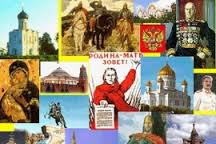                                   КонкурсПатриотическое воспитание дошкольников в детском саду           Проект «И помнит мир спасённый»                                                           Воспитатель Кузьменко Татьяна Дмитриевна                                                   Визитная карточка проектаЛитература:Н.Ф.Виноградова «Наша Родина» Москва 1984г.  В ней представлены произведения разных жанров, направленных на патриотическое воспитание.А.Д.Жариков «Растите детей патриотами» Москва 1980г.Л.И.Беляева «Формирование положительного отношения к явлениям общественной жизни у детей дошкольного возраста на материале Советской Армии» Москва 1977г.Н.В.Алешина «Ознакомление дошкольников с окружающим и социальной действительностью».  Р.И.Подрезова «Планирование и конспекты занятий по развитию речи детей в ДОУ» (Патриотическое воспитание) Москва 2007г. Л.А.Кодрикинский «С чего начинается Родина?» Москва 2005г. (Опыт работы по патриотическому воспитанию в ДОУ). Сборник имеет практическую направленность и удобен в использовании, т.к. содержит планирование, конспекты занятий и развлечений по теме «Мой дом – моя семья», «Русская народная культура», «Столица нашей Родины Москва», «Земля – наш общий дом», «Защитники Отечества». Хорошо то, что материал составлен педагогами, которые так же ищут способ как лучше воспитать патриотические чувства у детей.Н.Г.Зеленова, Л.Е.Осипова «Мы живем в России» (гражданско-патриотическое воспитание дошкольников) Москва 2007г.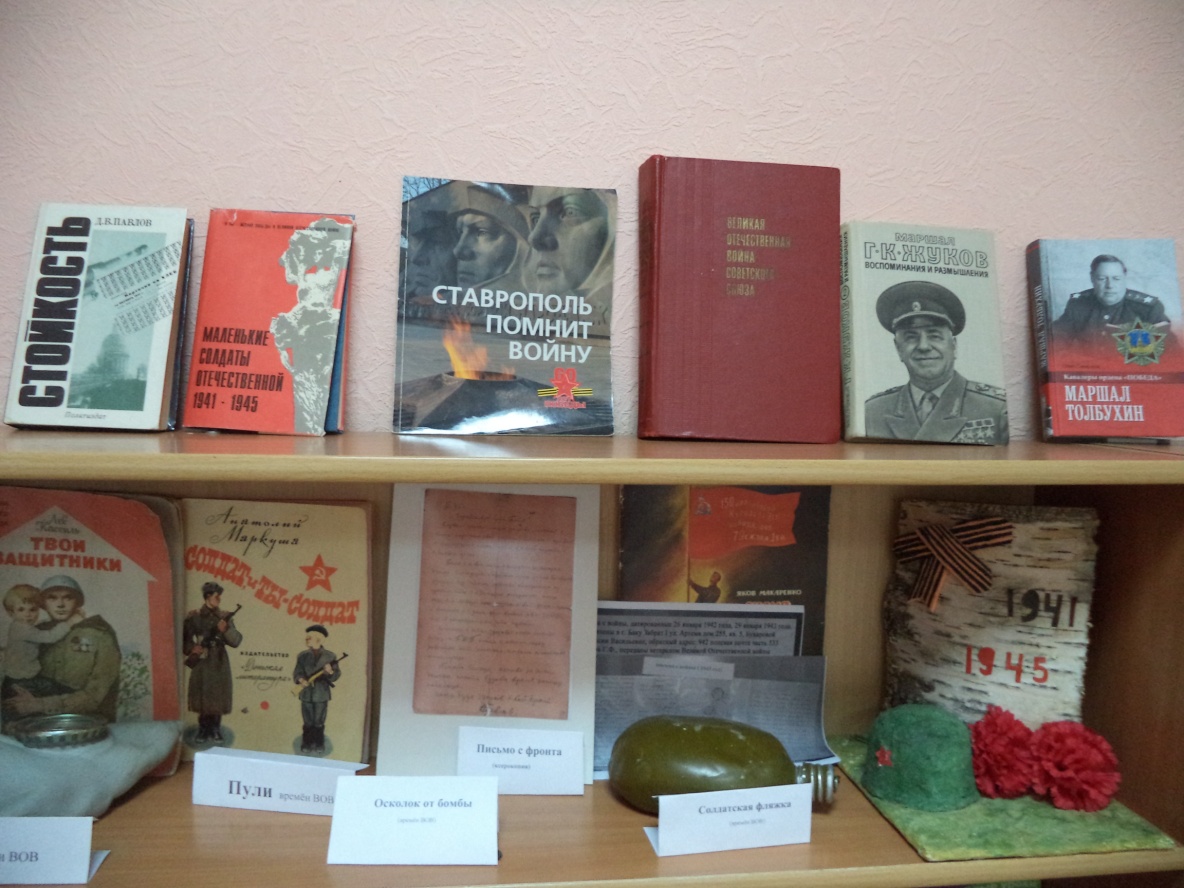 Выставка литературы о ВОВ и экспонатов времён ВОВ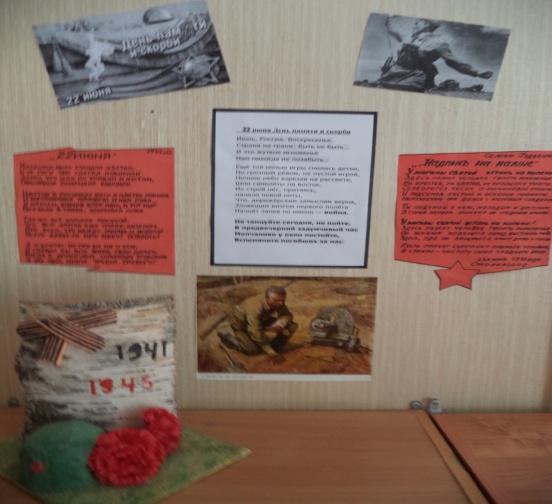 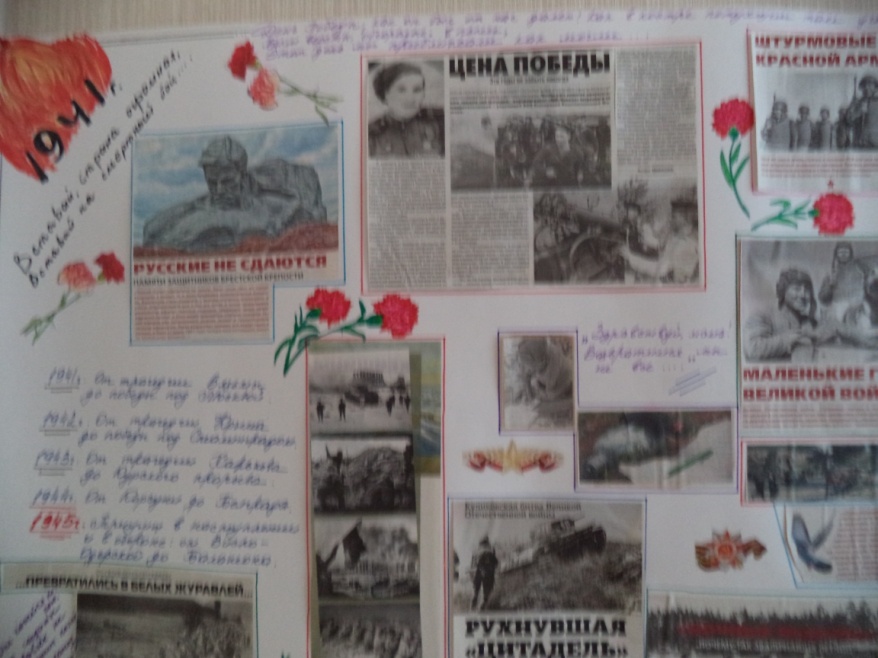 Газеты к 9 маяПоделки   стенд «Я помню! Я горжусь!»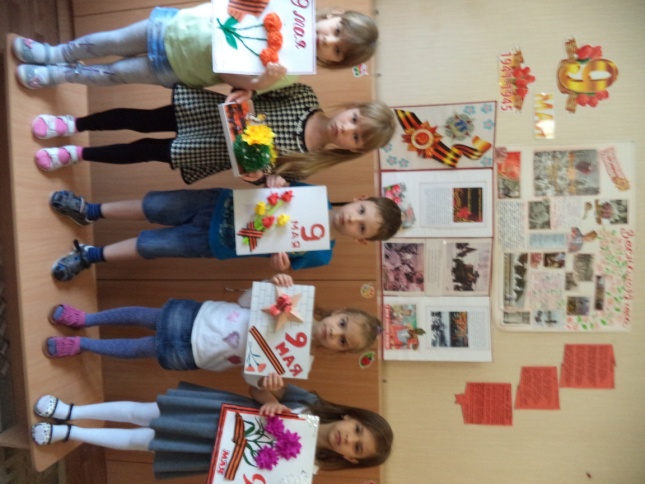 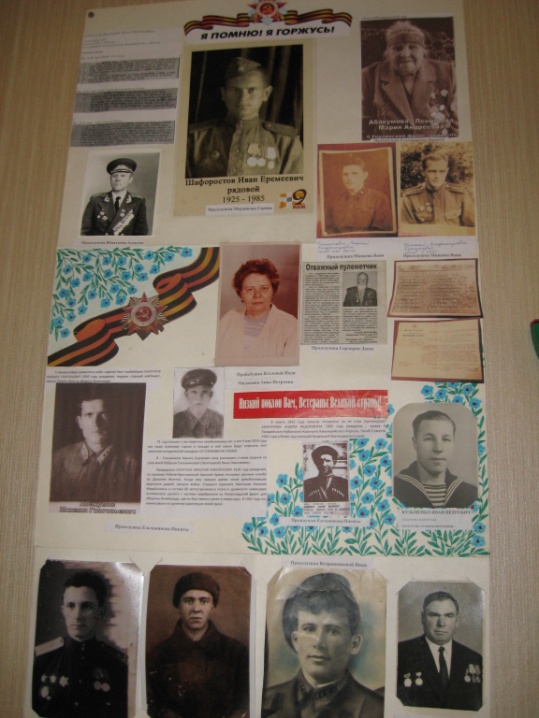     возложение цветов    концерт для ветерана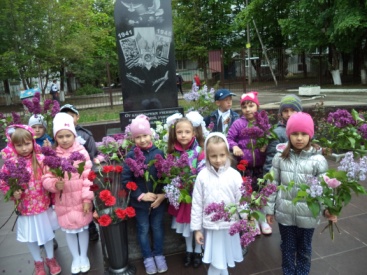 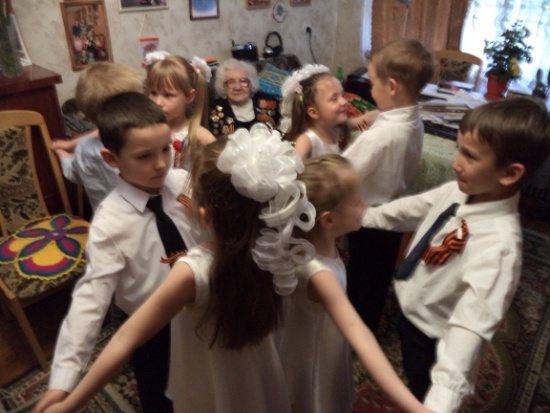 Автор проектаАвтор проектаАвтор проектаФамилия, имя, отчествоФамилия, имя, отчествоКузьменко Татьяна ДмитриевнаОбразовательное учреждениеОбразовательное учреждениеМуниципальное бюджетное дошкольное образовательное учреждение детский сад комбинированного вида  № 72 «Берегиня» города Ставрополядолжностьдолжность  воспитательГородГородСтавропольОписание проектаОписание проектаОписание проектаНазвание темы проектаНазвание темы проектаНазвание темы проекта«И помнит мир спасённый»«И помнит мир спасённый»«И помнит мир спасённый»Краткое содержание проекта Краткое содержание проекта Краткое содержание проекта          В государственной программе «Патриотическое воспитание граждан Российской Федерации» подчёркивается потребность в систематической и целенаправленной деятельности по формированию у граждан высокого патриотического сознания, чувства верности своему Отечеству.  С  введением  в  действие  нового  закона  РФ  «Об  образовании», ФГОС  произошли  существенные  изменения  в  развитии  системы  образования. Одним  из  приоритетных  направлений  стало  знакомство  детей  дошкольного  возраста  с  национальным, региональным  культурным  наследием  и  историей  своей  страны.      Патриотическое воспитание – основа формирования будущего гражданина и начинать этот процесс надо с самого детства. То, каким станет ребёнок, зависит от целенаправленного воспитательного воздействия, чем обогатят его родители, окружающие, в том числе и мы – воспитатели детского сада, где дети проводят большую часть суток.     Любовь к Родине, привязанность к родной земле, языку, культуре, традициям, входят в понятие «патриотизм».     Важно довести до понимания детей, что именно беззаветная любовь к Родине помогла нашему народу выстоять и победить в страшной войне с фашизмом. На конкретных фактах жизни их прадедушек и прабабушек необходимо привить детям такие важные понятия как «любовь к Отечеству», «долг перед Родиной», «ненависть к врагу». На это и был направлен проект «И помнит мир спасённый»      Метод проектов актуален и очень эффективен для работы по патриотическому воспитанию дошкольников. В основу метода проектов заложена идея о направленности познавательной деятельности дошкольников на результат, который достигается в процессе совместной работы педагога, детей и их родителей  над определённой практической проблемой, В ходе реализации проекта у детей развивается самостоятельность, активность, ответственность, интерес к познанию. Он позволяет сформировать предпосылки учебных и исследовательских умений и навыков,  даёт ребёнку возможность экспериментировать, синтезировать полученные знания, развивать творческие способности и коммуникативные навыки, что поможет ему  в дальнейшем успешно адаптироваться в условиях школьного обучения. Именно проектная деятельность позволяет не только поддерживать детскую инициативу, но и оформить ее в виде культурно-значимого продукта.Цели проекта: развитие свободной творческой личности ребёнка,  познавательных способностей, творческого воображения, творческого мышления; развитие коммуникативных навыков,  воспитание детей в духе патриотизма, любви к Родине, гордости за её историческое прошлое и настоящее на конкретных примерах. Обеспечить условия для проявления детьми самостоятельности в проектной деятельности, привлечь родителей к работе над проектом.Задачи проекта: прививать любовь к Отечеству и родному краю;формировать у детей образ героя, защитника Родины;знакомить с героическим прошлым своего народа (своих родных и близких);уточнить и расширить знания о памятниках, улицах родного города, площадях, связанных с защитниками Родины;воспитывать в детях любовь и уважение к близким, чувство гордости за членов семьи, переживших Великую Отечественную войну или погибших на полях сражений;развивать способность сопереживать другим людям;воспитывать уважение к современным российским воинам, желание, став взрослым, стать на защиту своей страны;способствовать развитию творческой и поисковой деятельности детей и родителей по данной теме;привлекать родителей к совместным мероприятиям, проводимым в детском саду.         В государственной программе «Патриотическое воспитание граждан Российской Федерации» подчёркивается потребность в систематической и целенаправленной деятельности по формированию у граждан высокого патриотического сознания, чувства верности своему Отечеству.  С  введением  в  действие  нового  закона  РФ  «Об  образовании», ФГОС  произошли  существенные  изменения  в  развитии  системы  образования. Одним  из  приоритетных  направлений  стало  знакомство  детей  дошкольного  возраста  с  национальным, региональным  культурным  наследием  и  историей  своей  страны.      Патриотическое воспитание – основа формирования будущего гражданина и начинать этот процесс надо с самого детства. То, каким станет ребёнок, зависит от целенаправленного воспитательного воздействия, чем обогатят его родители, окружающие, в том числе и мы – воспитатели детского сада, где дети проводят большую часть суток.     Любовь к Родине, привязанность к родной земле, языку, культуре, традициям, входят в понятие «патриотизм».     Важно довести до понимания детей, что именно беззаветная любовь к Родине помогла нашему народу выстоять и победить в страшной войне с фашизмом. На конкретных фактах жизни их прадедушек и прабабушек необходимо привить детям такие важные понятия как «любовь к Отечеству», «долг перед Родиной», «ненависть к врагу». На это и был направлен проект «И помнит мир спасённый»      Метод проектов актуален и очень эффективен для работы по патриотическому воспитанию дошкольников. В основу метода проектов заложена идея о направленности познавательной деятельности дошкольников на результат, который достигается в процессе совместной работы педагога, детей и их родителей  над определённой практической проблемой, В ходе реализации проекта у детей развивается самостоятельность, активность, ответственность, интерес к познанию. Он позволяет сформировать предпосылки учебных и исследовательских умений и навыков,  даёт ребёнку возможность экспериментировать, синтезировать полученные знания, развивать творческие способности и коммуникативные навыки, что поможет ему  в дальнейшем успешно адаптироваться в условиях школьного обучения. Именно проектная деятельность позволяет не только поддерживать детскую инициативу, но и оформить ее в виде культурно-значимого продукта.Цели проекта: развитие свободной творческой личности ребёнка,  познавательных способностей, творческого воображения, творческого мышления; развитие коммуникативных навыков,  воспитание детей в духе патриотизма, любви к Родине, гордости за её историческое прошлое и настоящее на конкретных примерах. Обеспечить условия для проявления детьми самостоятельности в проектной деятельности, привлечь родителей к работе над проектом.Задачи проекта: прививать любовь к Отечеству и родному краю;формировать у детей образ героя, защитника Родины;знакомить с героическим прошлым своего народа (своих родных и близких);уточнить и расширить знания о памятниках, улицах родного города, площадях, связанных с защитниками Родины;воспитывать в детях любовь и уважение к близким, чувство гордости за членов семьи, переживших Великую Отечественную войну или погибших на полях сражений;развивать способность сопереживать другим людям;воспитывать уважение к современным российским воинам, желание, став взрослым, стать на защиту своей страны;способствовать развитию творческой и поисковой деятельности детей и родителей по данной теме;привлекать родителей к совместным мероприятиям, проводимым в детском саду.         В государственной программе «Патриотическое воспитание граждан Российской Федерации» подчёркивается потребность в систематической и целенаправленной деятельности по формированию у граждан высокого патриотического сознания, чувства верности своему Отечеству.  С  введением  в  действие  нового  закона  РФ  «Об  образовании», ФГОС  произошли  существенные  изменения  в  развитии  системы  образования. Одним  из  приоритетных  направлений  стало  знакомство  детей  дошкольного  возраста  с  национальным, региональным  культурным  наследием  и  историей  своей  страны.      Патриотическое воспитание – основа формирования будущего гражданина и начинать этот процесс надо с самого детства. То, каким станет ребёнок, зависит от целенаправленного воспитательного воздействия, чем обогатят его родители, окружающие, в том числе и мы – воспитатели детского сада, где дети проводят большую часть суток.     Любовь к Родине, привязанность к родной земле, языку, культуре, традициям, входят в понятие «патриотизм».     Важно довести до понимания детей, что именно беззаветная любовь к Родине помогла нашему народу выстоять и победить в страшной войне с фашизмом. На конкретных фактах жизни их прадедушек и прабабушек необходимо привить детям такие важные понятия как «любовь к Отечеству», «долг перед Родиной», «ненависть к врагу». На это и был направлен проект «И помнит мир спасённый»      Метод проектов актуален и очень эффективен для работы по патриотическому воспитанию дошкольников. В основу метода проектов заложена идея о направленности познавательной деятельности дошкольников на результат, который достигается в процессе совместной работы педагога, детей и их родителей  над определённой практической проблемой, В ходе реализации проекта у детей развивается самостоятельность, активность, ответственность, интерес к познанию. Он позволяет сформировать предпосылки учебных и исследовательских умений и навыков,  даёт ребёнку возможность экспериментировать, синтезировать полученные знания, развивать творческие способности и коммуникативные навыки, что поможет ему  в дальнейшем успешно адаптироваться в условиях школьного обучения. Именно проектная деятельность позволяет не только поддерживать детскую инициативу, но и оформить ее в виде культурно-значимого продукта.Цели проекта: развитие свободной творческой личности ребёнка,  познавательных способностей, творческого воображения, творческого мышления; развитие коммуникативных навыков,  воспитание детей в духе патриотизма, любви к Родине, гордости за её историческое прошлое и настоящее на конкретных примерах. Обеспечить условия для проявления детьми самостоятельности в проектной деятельности, привлечь родителей к работе над проектом.Задачи проекта: прививать любовь к Отечеству и родному краю;формировать у детей образ героя, защитника Родины;знакомить с героическим прошлым своего народа (своих родных и близких);уточнить и расширить знания о памятниках, улицах родного города, площадях, связанных с защитниками Родины;воспитывать в детях любовь и уважение к близким, чувство гордости за членов семьи, переживших Великую Отечественную войну или погибших на полях сражений;развивать способность сопереживать другим людям;воспитывать уважение к современным российским воинам, желание, став взрослым, стать на защиту своей страны;способствовать развитию творческой и поисковой деятельности детей и родителей по данной теме;привлекать родителей к совместным мероприятиям, проводимым в детском саду.ВозрастВозрастВозраст5-6 лет5-6 лет5-6 летПродолжительность проектаПродолжительность проектаПродолжительность проектаДолгосрочныйДолгосрочныйДолгосрочныйОснова проектаОснова проектаОснова проектаОбразовательные стандарты Образовательные стандарты Образовательные стандарты Проект ориентирован на решение задачи создания благоприятных условий развития детей в соответствии с их возрастными и индивидуальными особенностями и склонностями, развития способностей и творческого потенциала каждого ребенка как субъекта отношений с самим собой, другими детьми, взрослыми и миром. Проект решает задачи объединения обучения и воспитания в целостный образовательный процесс на основе духовно-нравственных и социокультурных ценностей и принятых в обществе правил и норм поведения в интересах человека, семьи, обществаПроект ориентирован на решение задачи создания благоприятных условий развития детей в соответствии с их возрастными и индивидуальными особенностями и склонностями, развития способностей и творческого потенциала каждого ребенка как субъекта отношений с самим собой, другими детьми, взрослыми и миром. Проект решает задачи объединения обучения и воспитания в целостный образовательный процесс на основе духовно-нравственных и социокультурных ценностей и принятых в обществе правил и норм поведения в интересах человека, семьи, обществаПроект ориентирован на решение задачи создания благоприятных условий развития детей в соответствии с их возрастными и индивидуальными особенностями и склонностями, развития способностей и творческого потенциала каждого ребенка как субъекта отношений с самим собой, другими детьми, взрослыми и миром. Проект решает задачи объединения обучения и воспитания в целостный образовательный процесс на основе духовно-нравственных и социокультурных ценностей и принятых в обществе правил и норм поведения в интересах человека, семьи, обществаПланируемые результатыПланируемые результатыПланируемые результаты- личностные: По завершению проекта дети получат углублённые знания о нашей Родине, её защитниках, о том, как их родные и близкие принимали участие в защите Родины в годы ВОВ. Дошкольники будут внимательнее относиться к старшему поколению. - метапредметные:  В ходе реализации проекта у детей развивается самостоятельность, активность, ответственность, чувство доверия друг к другу, интерес к познанию. Он позволяет сформировать предпосылки учебных и исследовательских умений и навыков,  даёт ребёнку возможность экспериментировать, синтезировать полученные знания, развивать творческие способности и коммуникативные навыки, что поможет ему  в дальнейшем успешно адаптироваться к обучению в школе.- личностные: По завершению проекта дети получат углублённые знания о нашей Родине, её защитниках, о том, как их родные и близкие принимали участие в защите Родины в годы ВОВ. Дошкольники будут внимательнее относиться к старшему поколению. - метапредметные:  В ходе реализации проекта у детей развивается самостоятельность, активность, ответственность, чувство доверия друг к другу, интерес к познанию. Он позволяет сформировать предпосылки учебных и исследовательских умений и навыков,  даёт ребёнку возможность экспериментировать, синтезировать полученные знания, развивать творческие способности и коммуникативные навыки, что поможет ему  в дальнейшем успешно адаптироваться к обучению в школе.- личностные: По завершению проекта дети получат углублённые знания о нашей Родине, её защитниках, о том, как их родные и близкие принимали участие в защите Родины в годы ВОВ. Дошкольники будут внимательнее относиться к старшему поколению. - метапредметные:  В ходе реализации проекта у детей развивается самостоятельность, активность, ответственность, чувство доверия друг к другу, интерес к познанию. Он позволяет сформировать предпосылки учебных и исследовательских умений и навыков,  даёт ребёнку возможность экспериментировать, синтезировать полученные знания, развивать творческие способности и коммуникативные навыки, что поможет ему  в дальнейшем успешно адаптироваться к обучению в школе.Вопросы, направляющие проект Вопросы, направляющие проект Вопросы, направляющие проект Основополагающий вопрос Что знают дети о ВОВ?Что знают дети о ВОВ?Проблемные вопросы Знают ли дети понятия Родина, героизм?Знают ли дети 5-6 лет об истории ВОВ, о защитниках нашей Родины, в том числе их родственниках, защищавших нашу страну от немецко-фашистских захватчиков?Знают ли дети понятия Родина, героизм?Знают ли дети 5-6 лет об истории ВОВ, о защитниках нашей Родины, в том числе их родственниках, защищавших нашу страну от немецко-фашистских захватчиков?Этапы работы над проектомЭтапы работы над проектомЭтапы работы над проектомЭтап предпроектной подготовки                                                                                        Этап предпроектной подготовки                                                                                        Этап предпроектной подготовки                                                                                        Анкетирование родителейДиагностирование детей по темеИзучение  и подбор литературы по нравственно- патриотическому воспитанию детейСоставление перспективного плана по реализации проектаВведение детей в проблему проектаФормулирование целей и задач, активизирующих интерес детейПривлечь родителей к оказанию помощи по осуществлению проектаАнкетирование родителейДиагностирование детей по темеИзучение  и подбор литературы по нравственно- патриотическому воспитанию детейСоставление перспективного плана по реализации проектаВведение детей в проблему проектаФормулирование целей и задач, активизирующих интерес детейПривлечь родителей к оказанию помощи по осуществлению проектаАнкетирование родителейДиагностирование детей по темеИзучение  и подбор литературы по нравственно- патриотическому воспитанию детейСоставление перспективного плана по реализации проектаВведение детей в проблему проектаФормулирование целей и задач, активизирующих интерес детейПривлечь родителей к оказанию помощи по осуществлению проекта2 Этап планированияОпределение сроков представления результатов;Доработка самой идеи с учётом актуальности темы;Обсуждение возможных результатов работы по теме проекта;Определение и распределение учебных задач, и установление сроков их исполнения3 Организационный этап.расписывание последовательности выполнения проектной работы;распределение конкретных заданий;разучивание песен, стихов и танцев с детьми,индивидуальная работа с детьми,проведение занятий по патриотическому воспитанию.беседы о Великой Отечественной войне;целевые прогулки к памятникам боевой славы, по улицам и площадям, носящим имена героев Великой Отечественной войны;рассматривание фотографий и иллюстраций, вырезок из журналов, плакатов, открыток, репродукций, картин.прогулки родителей с детьми по памятным местам, связанным с Великой Отечественной войной.показ родителями детям хранящихся дома орденов, медалей, фотографий военных лет и рассказать детям, за что они получены их родственниками;организация работ в группах родителей по сбору материалов по темам: Улицы родного Ставрополья;Выставка экспонатов;Выставка поделок;Сбор материалов о родных – участниках ВОВ для создания стенда «Я помню! Я горжусь!» чтение художественной литературы – о защитниках нашей Родины; использование технические средства обучения – слушание музыкальных произведений о Родине,     армии; просмотр видеоматериалов и презентаций о ВОВ:сбор и обработка информации;оформление результатов и подготовка отчёта;4 Этап представления результатовподготовка презентации результатов;публичная презентация проектной работы на педсовете образовательного учреждения;продуктивная деятельность детей: рисунки, подарки ветеранам; оценка работы проектной группы в целом и каждого её участника, поощрение самостоятельных творческих работ детей и родителей (поиск материалов, информации, изготовление поделок, рисунков, альбомов и т. д.);игра-викторина «Россия – Родина моя»;стенд «Я помню! Я горжусь!»:музыкально-спортивный праздник «Учимся быть солдатами»;стенгазета «Родина-Мать, умей её защищать»папки-передвижки, информационные материалы, беседы, родительские встречи оформление выставки экспонатов ВОВ в книжном уголкеобобщение опыта работы;возложение цветов к памятнику школа №222 Этап планированияОпределение сроков представления результатов;Доработка самой идеи с учётом актуальности темы;Обсуждение возможных результатов работы по теме проекта;Определение и распределение учебных задач, и установление сроков их исполнения3 Организационный этап.расписывание последовательности выполнения проектной работы;распределение конкретных заданий;разучивание песен, стихов и танцев с детьми,индивидуальная работа с детьми,проведение занятий по патриотическому воспитанию.беседы о Великой Отечественной войне;целевые прогулки к памятникам боевой славы, по улицам и площадям, носящим имена героев Великой Отечественной войны;рассматривание фотографий и иллюстраций, вырезок из журналов, плакатов, открыток, репродукций, картин.прогулки родителей с детьми по памятным местам, связанным с Великой Отечественной войной.показ родителями детям хранящихся дома орденов, медалей, фотографий военных лет и рассказать детям, за что они получены их родственниками;организация работ в группах родителей по сбору материалов по темам: Улицы родного Ставрополья;Выставка экспонатов;Выставка поделок;Сбор материалов о родных – участниках ВОВ для создания стенда «Я помню! Я горжусь!» чтение художественной литературы – о защитниках нашей Родины; использование технические средства обучения – слушание музыкальных произведений о Родине,     армии; просмотр видеоматериалов и презентаций о ВОВ:сбор и обработка информации;оформление результатов и подготовка отчёта;4 Этап представления результатовподготовка презентации результатов;публичная презентация проектной работы на педсовете образовательного учреждения;продуктивная деятельность детей: рисунки, подарки ветеранам; оценка работы проектной группы в целом и каждого её участника, поощрение самостоятельных творческих работ детей и родителей (поиск материалов, информации, изготовление поделок, рисунков, альбомов и т. д.);игра-викторина «Россия – Родина моя»;стенд «Я помню! Я горжусь!»:музыкально-спортивный праздник «Учимся быть солдатами»;стенгазета «Родина-Мать, умей её защищать»папки-передвижки, информационные материалы, беседы, родительские встречи оформление выставки экспонатов ВОВ в книжном уголкеобобщение опыта работы;возложение цветов к памятнику школа №222 Этап планированияОпределение сроков представления результатов;Доработка самой идеи с учётом актуальности темы;Обсуждение возможных результатов работы по теме проекта;Определение и распределение учебных задач, и установление сроков их исполнения3 Организационный этап.расписывание последовательности выполнения проектной работы;распределение конкретных заданий;разучивание песен, стихов и танцев с детьми,индивидуальная работа с детьми,проведение занятий по патриотическому воспитанию.беседы о Великой Отечественной войне;целевые прогулки к памятникам боевой славы, по улицам и площадям, носящим имена героев Великой Отечественной войны;рассматривание фотографий и иллюстраций, вырезок из журналов, плакатов, открыток, репродукций, картин.прогулки родителей с детьми по памятным местам, связанным с Великой Отечественной войной.показ родителями детям хранящихся дома орденов, медалей, фотографий военных лет и рассказать детям, за что они получены их родственниками;организация работ в группах родителей по сбору материалов по темам: Улицы родного Ставрополья;Выставка экспонатов;Выставка поделок;Сбор материалов о родных – участниках ВОВ для создания стенда «Я помню! Я горжусь!» чтение художественной литературы – о защитниках нашей Родины; использование технические средства обучения – слушание музыкальных произведений о Родине,     армии; просмотр видеоматериалов и презентаций о ВОВ:сбор и обработка информации;оформление результатов и подготовка отчёта;4 Этап представления результатовподготовка презентации результатов;публичная презентация проектной работы на педсовете образовательного учреждения;продуктивная деятельность детей: рисунки, подарки ветеранам; оценка работы проектной группы в целом и каждого её участника, поощрение самостоятельных творческих работ детей и родителей (поиск материалов, информации, изготовление поделок, рисунков, альбомов и т. д.);игра-викторина «Россия – Родина моя»;стенд «Я помню! Я горжусь!»:музыкально-спортивный праздник «Учимся быть солдатами»;стенгазета «Родина-Мать, умей её защищать»папки-передвижки, информационные материалы, беседы, родительские встречи оформление выставки экспонатов ВОВ в книжном уголкеобобщение опыта работы;возложение цветов к памятнику школа №22Материалы и ресурсы, необходимые для проектаМатериалы и ресурсы, необходимые для проектаМатериалы и ресурсы, необходимые для проектаТехнологии — оборудование Технологии — оборудование Технологии — оборудование Фотоаппарат, компьютер(ы), принтер, проекционная система, конференц-оборудование, DVD-проигрыватель, сканерФотоаппарат, компьютер(ы), принтер, проекционная система, конференц-оборудование, DVD-проигрыватель, сканерФотоаппарат, компьютер(ы), принтер, проекционная система, конференц-оборудование, DVD-проигрыватель, сканерТехнологии — программное обеспечение Технологии — программное обеспечение Технологии — программное обеспечение  программы обработки изображений, , текстовые редакторы, мультимедийные системы программы обработки изображений, , текстовые редакторы, мультимедийные системы программы обработки изображений, , текстовые редакторы, мультимедийные системы